ҠАРАР                                                                                 ПОСТАНОВЛЕНИЕ05  июль 2022 й.                                  № 29                           05  июля  2022 г.     О внесении дополнений в Перечень главных администраторовдоходов бюджета  сельского поселения Кисак-Каинский сельсовет муниципального района Янаульский район Республики Башкортостан      В соответствии со статьей 20 Бюджетного кодекса Российской ФедерацииАдминистрация сельского поселения Кисак-Каинский сельсовет муниципального района Янаульский район Республики Башкортостан                  п о с т а н о в л я е т:      1. Внести в приложение №1 «Перечень главных администраторов доходов бюджета  сельского поселения Кисак-Каинский сельсовет муниципального района Янаульский район Республики Башкортостан» постановления Администрации сельского поселения Кисак-Каинский сельсовет муниципального района Янаульский район Республики Башкортостан от 08 декабря 2021 года № 59 «Об утверждении перечня главных администраторов доходов и перечня главных администраторов источников финансирования дефицита бюджета сельского поселения Кисак-Каинский сельсовет муниципального района Янаульский район Республики Башкортостан, порядка и сроков внесения изменений в перечень главных администраторов доходов и в перечень главных администраторов источников финансирования дефицита бюджета сельского поселения Кисак-Каинский сельсовет муниципального района Янаульский район Республики Башкортостан» следующее дополнение кодом бюджетной классификации:       2. Обнародовать данное постановление на информационном стенде Администрации сельского поселения Кисак-Каинский сельсовет муниципального района Янаульский район Республики Башкортостан, по адресу: 452820, РБ, Янаульский район, с. Прогресс, ул. Центральная, д. 3 и разместить на  сайте  сельского поселения Кисак-Каинский сельсовет муниципального района Янаульский район Республики Башкортостан по адресу: http: kisak-kain.ru.       3. Контроль за исполнением настоящего постановления  оставляю за собой.Глава сельского поселения                                                               А.С.  РафиковБАШKОРТОСТАН РЕСПУБЛИКАҺЫЯҢАУЫЛ  РАЙОНЫМУНИЦИПАЛЬ РАЙОНЫНЫҢ КИCӘКKАЙЫН  АУЫЛСОВЕТЫ АУЫЛ БИЛӘМӘҺЕ  ХАКИМИӘТЕ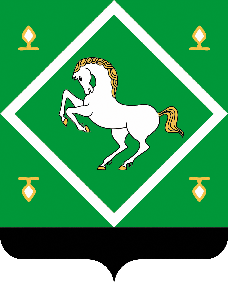 АДМИНИСТРАЦИЯсельского поселениякисак-каинский сельсоветМУНИЦИПАЛЬНОГО РАЙОНА ЯНАУЛЬСКИЙ РАЙОН РЕСПУБЛИКИ БАШКОРТОСТАНКод бюджетной классификации Российской Федерации  Код бюджетной классификации Российской Федерации  Наименование главного администратора доходов  бюджета, наименование кода вида (подвида) доходов  Главного администратора вида (подвида) доходов  бюджета Наименование главного администратора доходов  бюджета, наименование кода вида (подвида) доходов  123Главные администраторы доходов бюджета сельского поселения Кисак-Каинский сельсовет муниципального района Янаульский район Республики Башкортостан - органы местного самоуправления сельского поселения Кисак-Каинский сельсовет муниципального района Янаульский район Республики Башкортостан Главные администраторы доходов бюджета сельского поселения Кисак-Каинский сельсовет муниципального района Янаульский район Республики Башкортостан - органы местного самоуправления сельского поселения Кисак-Каинский сельсовет муниципального района Янаульский район Республики Башкортостан Главные администраторы доходов бюджета сельского поселения Кисак-Каинский сельсовет муниципального района Янаульский район Республики Башкортостан - органы местного самоуправления сельского поселения Кисак-Каинский сельсовет муниципального района Янаульский район Республики Башкортостан 791Администрация сельского поселения Кисак-Каинский сельсовет муниципального района Янаульский район Республики БашкортостанАдминистрация сельского поселения Кисак-Каинский сельсовет муниципального района Янаульский район Республики Башкортостан7912 08 10000 10 0000 150Перечисления из бюджетов сельских поселений (в бюджеты сельских поселений) для осуществления взыскания